Writing Better Introductions and Conclusions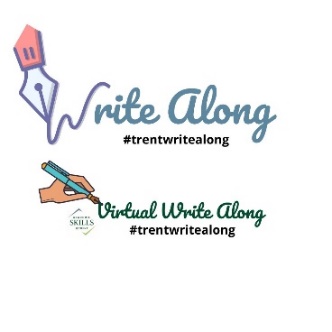 IntroductionsConclusionsHook/TopicBasic background (context, terminology)Purpose of paperOr Research questionThesisMain points(map of argument)Sum up or review main points (explain how they support thesis)Re-examine thesisExplain significance or implications of argument